Activité ①Parcours des aveugles Par 2, guider un camarade aveugle dans le parcoursGuider un camarade avec les yeux bandés en donnant la main et en parlantGuider en se tenant avec un bâtonGuider en uniquement en parlantTrouver une manière de complexifier la collaboration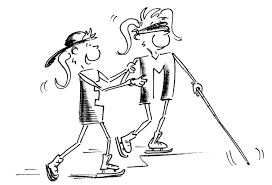 Activité ②ParachuteJouer ensemble avec le parachute
(activité animée par Alain)Au signal, gonfler et dégonfler le parachuteQuelques élèves changent de place en passant sous la toileDiriger le ballon poser sur le parachuteTrouver une manière de complexifier la collaboration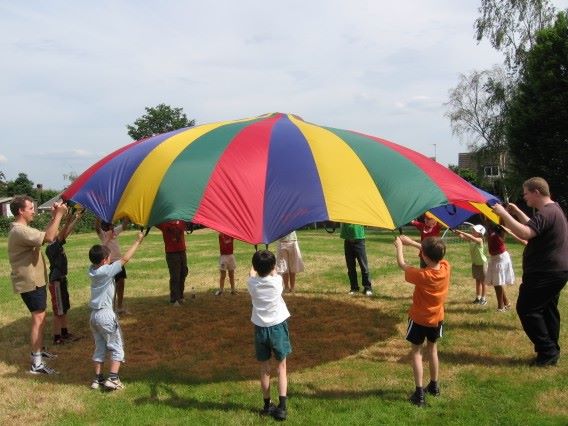 Activité ③Ski à 4Par 4 sur une paire de ski, traverser la zone et donner les skis à l’équipe d’en face	Pour avancer un camarade donne le rythme (gauche-droite-gauche)	L’équipe se coordonneAvancer en faisant un slalom avec 4 cônesTrouver une manière de complexifier la collaboration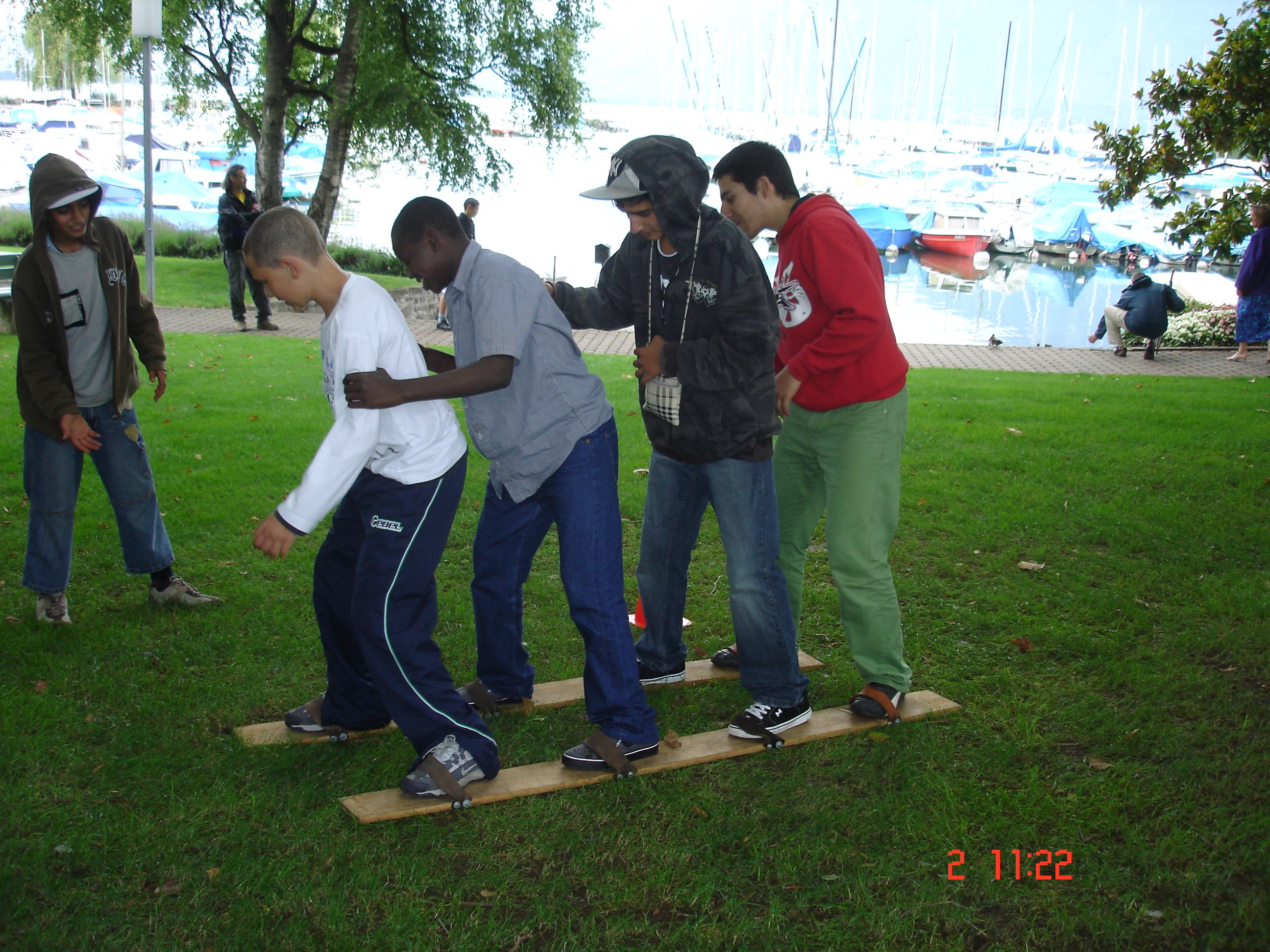 Activité ④Passe et vaLancer le ballon à l’équipe d’en face et 
prendre place dans la colonne d’en faceRéussir 20 passes avec le ballon rose, sans qu’il ne tombe Réussir 20 passes avec le ballon de volley, sans qu’il ne tombe Réussir 20 passes avec le ballon de rugby, sans qu’il ne tombe Trouver une manière de complexifier la collaboration 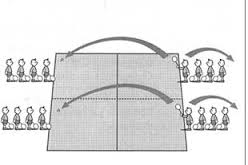 Activité ⑤Transport en communTransporter le gros ballon vers l’équipe d’en face, sans le laisser tomber au solPar 2 chacun doit toujours toucher le ballon sans les mainsPar 4 chacun doit toujours toucher le ballon, sans les mainsPar 4 chacun doit toujours toucher le ballon avec le dosTrouver une manière de complexifier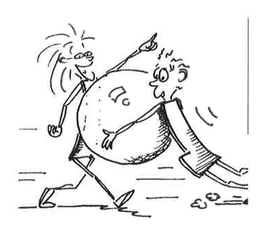 Activité ⑥Baby-foot humainDevenir un joueur de baby-foot
(activité animée par Marco Moreira)- 2 équipes / 1 gardien – 3 défenseurs – 6 milieux de terrain – 4 attaquants- Le gardien est limité dans son rayon d’action devant le but (attacher avec un élastique)- Chaque joueur prend un anneau avec la main, pour jouer il n’a pas le droit de le lâcher - Changement de joueur chaque 2-3 minutes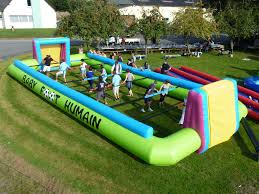 